KARLA    KARLA.328752@2freemail.com      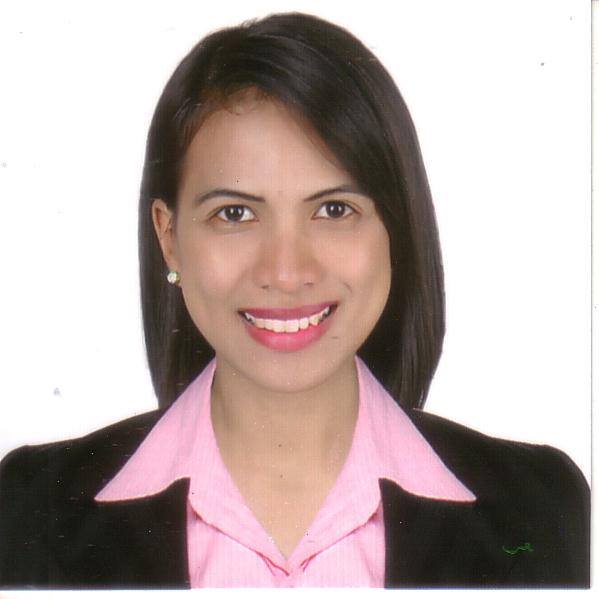 ADDRESSAbu DhabiUnited Arab EmiratesCOMPETENCIESHighly efficient, dedicated and industrious professional with strong interpersonal, training and communication skill.Excellent customer service skillsGood in multi task and work under pressureManagement, training and motivational skillsFast learner and can work with minimal supervisionExcellent in Microsoft office applicationLANGUAGES KNOWNEnglish & TagalogPERSONAL DATA        Age                :  23             Gender          :  FemaleNationality    :  Filipino             Civil Status    :SingleCAREER OBJECTIVE To secure a position with a stable and profitable organization, where I can be a member of a team and utilize my knowledge, skills and experience to the fullest and contribute to the overall wellness of the company.WORK EXPERIENCEAccountant Cum SecretaryADmission Advertising and PublishingElectra Street Abu Dhabi, UAEJune 2015-May 2016Duties and Responsibilities:Administer and monitor the financial system in order to ensure that the finances are maintained in an accurate and timely mannerEnsures that different departments adhere to budget constraints and must manage capital budgets and forecasts. Prepares a recommended budget for the company.  Prepares technical specifications for request for proposals, including terms and conditions and evaluation criteria. Prepares and develops bid documents and supplier bid lists to obtain competitive quotations on commodities and services. Keeps constantly apprised of economic / business situations as they affect purchasing policy; makes recommendations to adequately meet those changing conditions. Solicits information regarding a variety of commodities by telephone, interview or written requests ensuring cost effectiveness commensurate with quality.Prepares reports to ensure compliance with related laws and regulations.Maintain the accounts payable and accounts receivable systems in order to ensure complete and accurate records of all moneysAssist in resolving Accounts Payable invoice discrepancies and variances after Accounts Payable make initial inquiry. Performs other related duties such as special assignments and annual major objectives as required. All aspects of bookkeeping including sales and purchase ledger input, reconciliations, journals and nominal ledger administration Administer the monthly payroll in order to ensure that employees are paid in an accurate and timely manner Compilation of budgets, cash-flow forecast and financial management reports on monthly basis.Undertake all incoming and outgoing: calls, mails, quotations, LPOs, invoices.Produces information by transcribing, formatting, inputting, editing, retrieving, copying, and transmitting text, data, and graphics.Administrative duties.Assist the finance manager handling expenses/petty cash Issuance of invoice Issuance of Statement of Accounts Issuance Receipt Voucher & Payment voucher Issuance of chequesAdministrative duties and other related accounts workCustomer Relation Officer cum ReceptionistRCBC Savings BankTapuac District Dagupan City, Pangasinan, PhilippinesOctober 2014-May 2015Duties and Responsibilities:Responsible for handling customer feedback, queries, complaints and request Responds to customer inquiries by understanding inquiry, reviewing previous enquiries, and responses; gathering and researching information ; assembling and forwarding information; verifying customer’s understanding of information and answerMaintain and develop relationships with internal and external clients Handle responsibilities of preparing the daily activities of customer care department Perform responsibilities of preparing, maintaining and analyzing sales data Record and scrutinize the complaints received from customers Perform the tasks of providing administrative service to customer service executives Provide timely responses to the queries and complaints of customers Responsible for making outbound sales for new and existing customers Records customer inquiries by documenting inquiry and response in customers’ accountsDeliver greetings/cross-selling/closing spiels to customers.Achieve set financial target.Junior AuditorMagic Group of Companies, Internal Audit DepartmentMalued District Dagupan City, Pangasinan, PhilippinesApril 2014-October 2014Duties and Responsibilities:Conduct surprise treasury cash count in all outlets.Supervises employee in their daily activities, whether policies and procedures are strictly followed.Accomplish weekly audit reports.Conduct general inventory in all outlets.Make & Report observations on employees conduct.Conduct month-end audit inventory in all MangInasal outlets (Food Group).Audits all accounting and Merchandising transaction.Performs other miscellaneous and administrative tasks when needed.
Front Desk Officer cum Receptionist - InternshipRCBC Savings BankTapuac District Dagupan City, Pangasinan, PhilippinesOctober 2013 – April 2014Basic Functions:To welcome members and clients to the club and attend to their businesses promptly and professionally.To answer phone calls and either caller's questions or direct the calls to the appropriate department.  Answer phone callsprofessionally and courteously.Duties and Responsibilities:Greeting and welcoming customers into the bank.Guiding the customers to proper staff members who can solve their queries.Solve the basic queries of bank's customers. For this, the receptionist should have some basic knowledge about bank's policies and procedures.Manning the phone desk throughout the day and channelizing the calls to the right members of the staff. For this, the bank receptionist is expected to have excellent phone etiquette.Making notes of official messages for bank staff when they are not available.Maintains detailed record of inward and outward consignments. The same need to be handed over to appropriate staff members..Handle the tasks of dealing with supply management and maintaining banking files of clients Responsible for providing a positive contact between public, bank sales and service personnel Perform responsibilities of assisting client's while accessing their safe deposit boxesEDUCATIONAL BACKGROUNDGRADUATEBachelor of Science in Business Administration Major in Financial ManagementUniversity of PangasinanPangasinan, PhilippinesYear: March 2014SEMINARS ATTENDEDStrategic Value ManagementUniversity of Pangasinan-PHINMA, 20122012 Go Negosyo Young Entrepreneurship Summit CaravanUniversity of Pangasinan-PHINMA, 2012SAP Business One (Advance)University of Pangasinan-PHINMA, 2011-2012FIRST PHILIPPINE JUNIOR FINANCE AND INVESTMENT SUMMITSMX Convention Center, Pasay City, 2013NATIONAL FINANCE SUMMITSMX Convention Center, Pasay City, 2014FINANCE LITERACY CARAVAN: NL CHAPTERUniversity of Northern Philippines, Heritage City of Vigan, 2014ENTREPRENEURSHIP: Falling In and Out of LoveUniversity of Northern Philippines, Heritage City of Vigan, 2014REFERENCES Available upon request